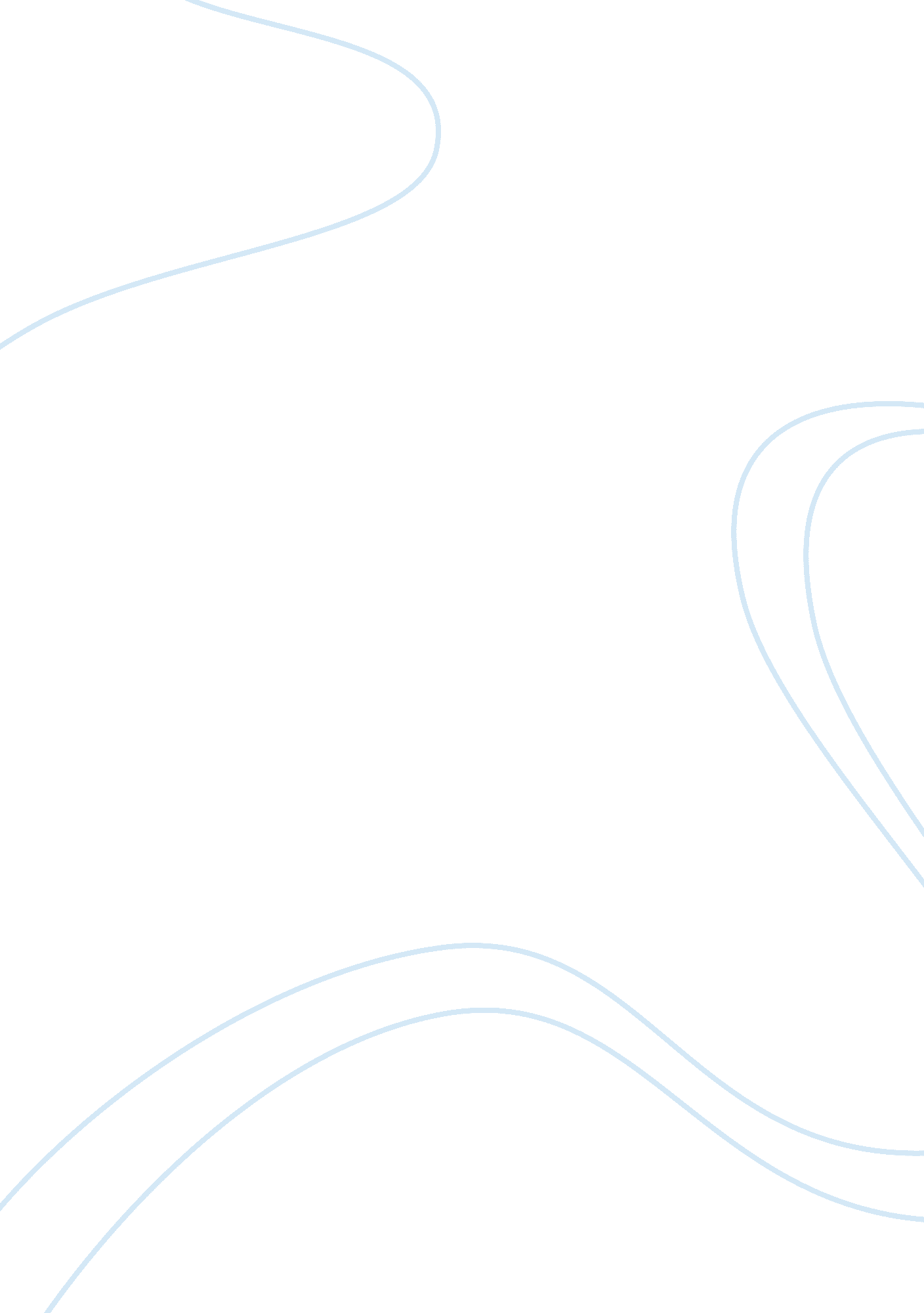 Answer questionBusiness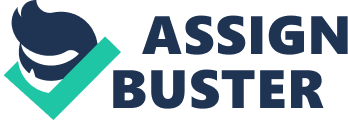 Lecturer Essay # Made in the USA The Made in the USA label simply means that a particular product is wholly made in the United States. The parts used to make the product and the processes involved must all be from the United States. A product that contains this label should therefore have no foreign parts, and neither of the processes involved in creating it should be carried out in a country outside the United States. However, it may happen that a small part of the product is made outside the United States. In the event that such a part is generally insignificant compared to the final product, the ‘ Made in the USA’ label may still be applied. In my view, for instance, if a company in the United States produces motor vehicle alternators, the label may still apply even if some of the parts used in making the alternators are imported. This applies only when such imported parts constitute an insignificant percentage of the final product. 
The Gombac computer bag is an example of a product that is labeled ‘ Made in the USA.’ This product is manufactured by the Tough Traveler Company whose main business is making of computer bags. The Gombac bag is one of the products that have been approved by the American Made Heroes. The Tough Traveler Company boasts of making products purely in the USA since 1970. All the materials and processes used in making these products are all from the United States. 
Works Cited 
Toughtraveler. com,. Made In America - Laptop Computer Bags - By Tough Traveler. N. p., 2015. Web. 8 Jan. 2015. 